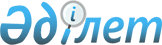 2012 жылы облыстық коммуналдық мүлікті жекешелендіру туралы
					
			Күшін жойған
			
			
		
					Маңғыстау облысы әкімдігінің 2012 жылғы 16 сәуірдегі N 70 қаулысы. Маңғыстау облысының Әділет департаментінде 2012 жылғы 25 мамырда N 2130 тіркелді. Күші жойылды - Манғыстау облысы әкімдігінің 2012 жылғы 06 қыркүйектегі № 214 қаулысымен

      Ескерту. Күші жойылды - Манғыстау облысы әкімдігінің 2012.09.06 № 214 қаулысымен.

      «Қазақстан Республикасындағы жергілікті мемлекеттік басқару және өзін-өзі басқару туралы» 2001 жылғы 23 қаңтардағы, «Мемлекеттік мүлік туралы» 2011 жылғы 1 наурыздағы Қазақстан Республикасының заңдарына сәйкес, облыс әкімдігі ҚАУЛЫ ЕТЕДІ:



      1. Қоса беріліп отырған 2012 жылы жекешелендіруге жататын облыстық коммуналдық мүліктегі объектілерінің тізбесі бекітілсін.



      2. Маңғыстау облысының қаржы басқармасы (М.Б. Әлібекова):

      облыстық коммуналдық мүліктің жекешелендіруін жүргізсін;

      осы қаулыдан туындайтын шараларын қабылдасын.



      3. Осы қаулының орындалуын бақылау облыс әкімінің орынбасары Х.Х. Нұрғалиеваға жүктелсін.



      4. Осы қаулы Маңғыстау облысының әділет департаментінде мемлекеттік тіркелген күнінен бастап күшіне енеді және ол алғаш ресми жарияланғаннан кейін күнтізбелік он күн өткен соң қолданысқа енгізіледі.      Облыс әкімі                             Б. Мұхаметжанов      «КЕЛІСІЛДІ»      Маңғыстау облысының қаржы

      басқармасының бастығы

      М.Б. Әлібекова

      16 сәуір 2012 ж.

Маңғыстау облысы әкімдігінің

2012 жылғы 16 сәуір № 70

қаулысымен бекітілген 2012 жылы жекешелендіруге жататын облыстық коммуналдық мүліктегі объектілерінің тізбесі      Шартты белгілер:

      МКҚК – мемлекеттік коммуналдық қазыналық кәсіпорын;

      ММ – мемлекеттік мекеме;

      м/н – мемлекеттік нөмірі;

      КММ – коммуналдық мемлекеттік мекеме;

      ш.а. – шағын аудан.
					© 2012. Қазақстан Республикасы Әділет министрлігінің «Қазақстан Республикасының Заңнама және құқықтық ақпарат институты» ШЖҚ РМК
				№
Объектінің атауы
Орналасқан жері және объектінің баланс ұстаушысы
1
2
3
1Амбулаториялық аурухана ғимараты, 1968 жылы салынған, жалпы ауданы 0,0041 га кұрылыс материалына Маңғыстау ауданы, Ұштаған селосы, «Маңғыстау орталық аудандық ауруханасы» МКҚК 2Hundai Sonata 2.4 автокөлігі, R 241 RK м/н, 2005 жылы шыққан Ақтау қаласы, 14 ш.а., 1 үй, «Маңғыстау облысы әкімдігінің Іс басқармасы» КММ3ГАЗ–31105 120 автокөлігі, R 405 RK м/н, 2004 жылы шыққанАқтау қаласы, 14 ш.а., 1 үй, «Маңғыстау облысы әкімдігінің Іс басқармасы» КММ4ГАЗ–3110 автокөлігі, R 406 RK м/н, 2000 жылы шыққанАқтау қаласы, 14 ш.а., 1 үй, «Маңғыстау облысы әкімдігінің Іс басқармасы» КММ5ГАЗ–31105 120 автокөлігі, R 107 RK м/н, 2004 жылы шыққанАқтау қаласы, 14 ш.а., 1 үй, «Маңғыстау облысы әкімдігінің Іс басқармасы» КММ6Daewoo Nexia QI Sohc автокөлігі, R 024 RK м/н, 2005 жылы шыққанАқтау қаласы, 14 ш.а., 1 үй, «Маңғыстау облысы әкімдігінің Іс басқармасы» КММ7ВАЗ – 21310 автокөлігі, R 783 BA м/н, 2004 жылы шыққанАқтау қаласы, 23 ш.а., «Маңғыстау облысының құрылыс басқармасы» ММ8УАЗ – 3962 автокөлігі, R 703 AU м/н, 1999 жылы шыққанМаңғыстау ауданы, Шетпе селосы, «Маңғыстау аудандық туберкулез ауруханасы» МКҚК 9РАФ – 2915 02 автокөлігі, R 137 BO м/н, 1996 жылы шыққанМаңғыстау ауданы, Шетпе селосы, «Маңғыстау аудандық туберкулез ауруханасы» МКҚК10УАЗ – 3962 автокөлігі, R 399 AL м/н, 1999 жылы шыққан Бейнеу ауданы, Бейнеу селосы, «Бейнеу аудандық емханасы» МКҚК11УАЗ – 3151909501 автокөлігі, R 281 BR м/н, 2005 жылы шыққанБейнеу ауданы, Бейнеу селосы, Хибас көшесі, 4 үй, «Бейнеу кәсіптік лицейі» МКҚК12ВАЗ – 21060 автокөлігі, R 483 АХ м/н, 1997 жылы шыққан Ақтау қаласы, 4 ш.а., 54 үй, «Түрлі пәндерді тереңдетіп оқытатын дарынды балаларға арналған облыстық мамандандырылған мектеп- интернат» ММ13ВАЗ – 21150 автокөлігі, R 015 RK м/н, 2002 жылы шыққанАқтау қаласы, 6 ш.а., «Арман» мәдени-демалыс кешені, «Облыстық жастар саясаты орталығы» МКҚК14ВАЗ – 21310 автокөлігі, R 020 RK м/н, 2003 жылы шыққанАқтау қаласы, 6 ш.а., «Арман» мәдени-демалыс кешені, «Облыстық жастар саясаты орталығы» МКҚК15ВАЗ 21102 автокөлігі, R 021 KP м/н, 2002 жылы шыққан Ақтау қаласы, 12 ш.а., «Қазақстан Республикасының ішкі істер Министрлігі Маңғыстау облысының ішкі істер департаменті» ММ16ВАЗ 21102 автокөлігі, R 024 KP м/н, 2002 жылы шыққанАқтау қаласы, 12 ш.а., «Қазақстан Республикасының ішкі істер Министрлігі Маңғыстау облысының ішкі істер департаменті» ММ17ВАЗ 21070 автокөлігі, R 106 KP м/н, 2003 жылы шыққанАқтау қаласы, 12 ш.а., «Қазақстан Республикасының ішкі істер Министрлігі Маңғыстау облысының ішкі істер департаменті» ММ18ВАЗ 21070 автокөлігі, R 219 KP м/н, 2001 жылы шыққанАқтау қаласы, 12 ш.а., «Қазақстан Республикасының ішкі істер Министрлігі Маңғыстау облысының ішкі істер департаменті» ММ19ВАЗ 21070 автокөлігі, R 323 KP м/н, 2001 жылы шыққанАқтау қаласы, 12 ш.а., «Қазақстан Республикасының ішкі істер Министрлігі Маңғыстау облысының ішкі істер департаменті» ММ20Volkswagen Polo Classic автокөлігі, R 087 KP м/н, 1999 жылы шыққанАқтау қаласы, 12 ш.а., «Қазақстан Республикасының ішкі істер Министрлігі Маңғыстау облысының ішкі істер департаменті» ММ21Volkswagen Polo Classic автокөлігі, R 089 KP м/н, 2001 жылы шыққанАқтау қаласы, 12 ш.а., «Қазақстан Республикасының ішкі істер Министрлігі Маңғыстау облысының ішкі істер департаменті» ММ22УАЗ-3909 автокөлігі, R 109 KP м/н, 2001 жылы шыққанАқтау қаласы, 12 ш.а., «Қазақстан Республикасының ішкі істер Министрлігі Маңғыстау облысының ішкі істер департаменті» ММ23УАЗ-3909 автокөлігі, R 139 KP м/н, 2001 жылы шыққан Ақтау қаласы, 12 ш.а., «Қазақстан Республикасының ішкі істер Министрлігі Маңғыстау облысының ішкі істер департаменті» ММ24ГАЗ-3110 411 автокөлігі, R 016 KP м/н, 2001 жылы шыққанАқтау қаласы, 12 ш.а., «Қазақстан Республикасының ішкі істер Министрлігі Маңғыстау облысының ішкі істер департаменті» ММ25ГАЗ-33021 212 автокөлігі, R 066 KP м/н, 2002 жылы шыққанАқтау қаласы, 12 ш.а., «Қазақстан Республикасының ішкі істер Министрлігі Маңғыстау облысының ішкі істер департаменті» ММ26ВАЗ-21099 автокөлігі, R 311 KP м/н, 2002 жылы шыққанАқтау қаласы, 12 ш.а., «Қазақстан Республикасының ішкі істер Министрлігі Маңғыстау облысының ішкі істер департаменті» ММ27ВАЗ-2107 автокөлігі, R 250 KP м/н, 2001 жылы шыққанАқтау қаласы, 12 ш.а., «Қазақстан Республикасының ішкі істер Министрлігі Маңғыстау облысының ішкі істер департаменті» ММ28ГАЗ-31029 автокөлігі, R 376 BD м/н, 1997 жылы шыққанАқтау қаласы, 3 ш.а., «Жедел және шұғыл медициналық жәрдем станциясы» МКҚК29ВАЗ-21060 автокөлігі, R 207 BD м/н, 2002 жылы шыққанАқтау қаласы, 3 ш.а., «Жедел және шұғыл медициналық жәрдем станциясы» МКҚК30Volkswagen 70хос автокөлігі, R 089 ВС м/н, 1994 жылы шыққанАқтау қаласы, 3 ш.а., «Жедел және шұғыл медициналық жәрдем станциясы» МКҚК31УАЗ-3962 автокөлігі, R 776 AU м/н, 1999 жылы шыққанАқтау қаласы, 1 ш.а., «Облыстық туберкулезге қарсы диспансері» МКҚК 32ГАЗ 33021 212 автокөлігі, R 190 АХ м/н, 2001 жылы шыққанАқтау қаласы, 5 ш.а., «Маңғыстау облыстық филармониясы» МКҚК33УАЗ 3962 автокөлігі, R 998 АТ м/н, 1999 жылы шыққанЖанаөзен қаласы, 3 ш.а., «Жанаөзен қаласының емханасы» МКҚК 34ИЖ-7107 010 12 мотоциклы, R 0316 RA м/н, 2004 жылы шыққанБейнеу ауданы, Сыңғырлау селосы, «Ормандар және жануарлар дүниесін қорғау жөніндегі Бейнеу мемлекеттік мекемесі» ММ35УАЗ-31512 автокөлігі, R 542 AL м/н, 1999 жылы шыққанБейнеу ауданы, Сыңғырлау селосы, «Ормандар және жануарлар дүниесін қорғау жөніндегі Бейнеу мемлекеттік мекемесі» ММ